         В целях повышения противопожарной защиты населенных пунктов, предприятий, организаций и учреждений, предупреждения пожаров, в соответствии со статьей 14 Федерального закона от 06.10.2003 № 131-ФЗ «Об общих принципах организации местного самоуправления в Российской Федерации», Постановлением Правительства РФ от 25.04.2012 № 390 «О противопожарном режиме»:1. Утвердить прилагаемый  план противопожарных мероприятий на территории Тесовского сельского поселения Новодугинского района Смоленской области на осеннее – зимний период 2022-2023 гг.2. Данное распоряжение подлежит обнародованию.3. Контроль за исполнением настоящего распоряжения оставляю за собой.Глава муниципального образованияТесовское сельское поселениеНоводугинского района Смоленской области                                                           А.И. Семенов                                                                                    Утвержден постановлениемАдминистрации Тесовского Новодугинского районаСмоленской области№  89-р от 29.11..2022 г.П Л А Нпротивопожарных мероприятий на территории Тесовского сельского поселения Новодугинского района Смоленской области на осенне-зимний период  2022-2023 гг.АДМИНИСТРАЦИЯ ТЕСОВСКОГО СЕЛЬСКОГО ПОСЕЛЕНИЯНОВОДУГИНСКОГО РАЙОНА СМОЛЕНСКОЙ ОБЛАСТИР А С П О Р Я Ж Е Н И Еот 29.11.2022 года  № 89- рОб   утверждении  плана противопожарных мероприятий на территории  Тесовского   сельского поселения Новодугинского района Смоленской области на осеннее – зимний период 2022-2023 гг.№п\пНаименование мероприятийНаименование мероприятийСрок исполненияСрок исполненияОтветственный1.Провести работу среди населения по подготовке к зиме:а) обязать жителей провести очистку дымоходов печного отопления от сажи; ремонт печей, побелку труб.б) распространить памятки по ПБ в осенне-зимний период;в) организовать и провести сход с населением по вопросам пожарной безопасности.г) разместить статьи(памятки) на противопожарную тематику на информационных стендах.Провести работу среди населения по подготовке к зиме:а) обязать жителей провести очистку дымоходов печного отопления от сажи; ремонт печей, побелку труб.б) распространить памятки по ПБ в осенне-зимний период;в) организовать и провести сход с населением по вопросам пожарной безопасности.г) разместить статьи(памятки) на противопожарную тематику на информационных стендах.октябрь -ноябрь октябрь -ноябрь Глава муниципального образования Тесовское сельское поселение2.Провести дополнительную проверку противопожарного состояния всего жилого фонда.Провести дополнительную проверку противопожарного состояния всего жилого фонда.ноябрь-декабрьноябрь-декабрьСпециалисты Администрации 3.Провести  противопожарный инструктаж руководителей подведомственных учреждений и населения по мерам пожарной безопасности.Провести  противопожарный инструктаж руководителей подведомственных учреждений и населения по мерам пожарной безопасности. октябрь-ноябрь октябрь-ноябрьГлава муниципального образования Тесовское сельское поселение4.Руководителям учреждений и организаций (независимо от форм собственности), находящихся на территории Тесовского сельского поселения, провести проверку противопожарного состояния своих объектов.Руководителям учреждений и организаций (независимо от форм собственности), находящихся на территории Тесовского сельского поселения, провести проверку противопожарного состояния своих объектов.октябрь-ноябрьоктябрь-ноябрьРуководители учреждений и организаций5.В населенных пунктах обеспечить подъезд к водоисточникам и жилым домам.В населенных пунктах обеспечить подъезд к водоисточникам и жилым домам.Весь периодВесь периодГлава муниципального образования Тесовское сельское поселение6.Провести месячник ПБ на территории Тесовского сельского поселенияПровести месячник ПБ на территории Тесовского сельского поселенияЕжегодно до 31.10.Ежегодно до 31.10.Глава МО,Специалисты Администрации, жители поселения7.Провести очистку территории вокруг жилых,  хозяйственных построек и объектов различного назначения от сухой травы и сгораемого мусора.Весь периодВесь периодСобственники, пользователи и арендаторы жилых,  хозяйственных построек и объектов различного назначенияСобственники, пользователи и арендаторы жилых,  хозяйственных построек и объектов различного назначения8.Организовать проведение работы по восстановлению и устройству минерализованных и защитных полос.Ежегодно до 01.11.Ежегодно до 01.11.Глава МОГлава МО9.Провести совместный рейд с сотрудниками ОП с.Новодугино по предупреждению пожаров в неблагополучных семьях, а также среди лиц ведущих асоциальный образ жизни.Ежегодно до 31.10.Ежегодно до 31.10.Глава МО,сотрудники ОП с.Новодугино( по согласованиюГлава МО,сотрудники ОП с.Новодугино( по согласованию10.Поддерживать в исправном состоянии пожарные водоисточники (гидранты)Весь периодВесь периодГлава МОГлава МО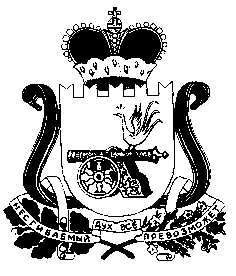 